с. Кичменгский ГородокОб избрании заместителя председателя Муниципального СобранияВ соответствии с п. 3 ст. 22 Устава района, Муниципальное Собрание РЕШИЛО: Избрать заместителем председателя Муниципального Собрания Шумилова Василия Ивановича, депутата Совета сельского поселения Кичменгское, работающего на непостоянной основе.Глава района                                                                                        Л.Н.Дьякова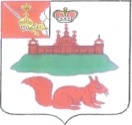 МУНИЦИПАЛЬНОЕ СОБРАНИЕКИЧМЕНГСКО-ГОРОДЕЦКОГО МУНИЦИПАЛЬНОГО РАЙОНАВОЛОГОДСКОЙ ОБЛАСТИМУНИЦИПАЛЬНОЕ СОБРАНИЕКИЧМЕНГСКО-ГОРОДЕЦКОГО МУНИЦИПАЛЬНОГО РАЙОНАВОЛОГОДСКОЙ ОБЛАСТИМУНИЦИПАЛЬНОЕ СОБРАНИЕКИЧМЕНГСКО-ГОРОДЕЦКОГО МУНИЦИПАЛЬНОГО РАЙОНАВОЛОГОДСКОЙ ОБЛАСТИРЕШЕНИЕРЕШЕНИЕРЕШЕНИЕот12.12.2017№27